					5 september 2019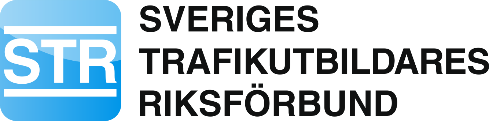 STR välkomnar regeringens krafttag mot svarta körskolorRegeringen har lyssnat på STR:s önskemål om åtgärder för att komma till rätta med problemet med illegal verksamhet. Nu ger regeringen Transportstyrelsen i uppdrag att föreslå åtgärder.- Jag är jätteglad, det känns nästan lite overkligt med tanke på hur länge vi på STR har jobbat för att försöka stoppa och försvåra för den illegala verksamheten. Nu har vi politiker som har lyssnat och lägger konkreta och bra förslag som allihop ligger i linje med det vi har önskat. Nu hoppas vi verkligen att detta hamnar i god jord där besluten fattas, säger Berit Johansson, förbundsordförande STR.- Svarta körskolor lurar människor på den utbildning de behöver för att bli säkra förare. Vi kan inte ha en ordning där människor kör på våra vägar med bristande kunskaper. Det äventyrar vår trafiksäkerhet. Laglig körskoleverksamhet med godkända trafiklärare drabbas dessutom av osund konkurrens. Jag vill se krafttag mot fusket, säger infrastrukturminister Tomas Eneroth i ett pressmeddelande från regeringen.I regeringsuppdraget till Transportstyrelsen ingår att överväga följande:intygandeförfarande för de som utför prov samt sanktionsmöjligheter vid hotfullt uppträdande eller försök till fusk i samband med prov,begränsning att endast Trafikverkets eller godkänd trafikskolas fordon får användas vid prov,särskild färg på de registreringsskyltar som godkända trafikskolor använder vid övningskörning,ytterligare begränsning av det antal handledartillstånd som en person kan ha ochandra åtgärder som kan motverka illegal förarutbildning.För ytterligare information, kontakta:Berit Johansson, förbundsordförande STR 0705-95 85 23 
Jenny Ränzlöw, presskommunikatör STR 0725-04 22 24Läs pressmeddelandet från regeringen: https://www.regeringen.se/pressmeddelanden/2019/09/krafttag-mot-svarta-korskolor/Sveriges Trafikutbildares Riksförbund, STR, är en organisation för företag som bedriver tillståndspliktig förarutbildning.STR:s medlemsföretag bedriver drygt 750 utbildningsverksamheter över landet som sysselsätter nästan 3 000 lärare. Utbildningsföretagen erbjuder utbildning av förare i trafiksäkert och miljöanpassat körsätt på bil, buss, lastbil, tvåhjuling och terrängfordon. Varje år utbildar man drygt 185 000 körkortstagare och 50 000 yrkesförare. Förbundet har en rikstäckande reklamationsgaranti för alla STR-elever.Sveriges Trafikutbildares Riksförbund Järvgatan 4, 261 44 LANDSKRONA Tel: 0418-40 10 00 • Fax: 0418-132 50 , epost: info@str.se • www.str.se